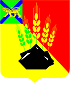 АДМИНИСТРАЦИЯ МИХАЙЛОВСКОГО МУНИЦИПАЛЬНОГО
РАЙОНА ПРИМОРСКОГО КРАЯПОСТАНОВЛЕНИЕ 
_______________                              с. Михайловка                                         № ____________О внесении изменений в постановление администрацииМихайловского муниципального района от 22.02.2018 года № 197-па«О подготовке топливно-энергетического комплекса и жилищно-коммунального хозяйства Михайловского муниципального района к работе в отопительный период 2018-2019 годов»В соответствии с Федеральным законом от 06.10.2003 № 131-ФЗ «Об общих принципах организации местного самоуправления в Российской Федерации», Уставом Михайловского муниципального района администрация Михайловского муниципального района Приморского краяПОСТАНОВЛЯЕТ:1. Внести изменения в постановление администрации Михайловского муниципального района от 22.02.2018 № 197-па «О подготовке топливно-энергетического комплекса и жилищно-коммунального хозяйства Михайловского муниципального района к работе в отопительный период 2018-2019 годов»:1.1. Пункт 6.2. изложить в новой редакции:«Выполнить плановые ремонты на обслуживаемых системах теплопотребления и тепловых пунктах в соответствии с рекомендациями энергоснабжающих организаций. Провести промывку и гидравлические испытания внутренних систем теплопотребления. В срок до 25 августа 2018 года предоставить в управление жизнеобеспечения администрации Михайловского муниципального района Приморского края акты промывки и опрессовки отопительной системы»;1.2. Пункт 6.3. изложить в новой редакции:«Выполнить подготовку всех систем и элементов многоквартирных жилых домов к эксплуатации в отопительный период и получить паспорта готовности в срок до 15 сентября 2018 года».2. Муниципальному казенному учреждению «Управление по организационно-техническому обеспечению деятельности администрации Михайловского муниципального района» разместить настоящее постановление на официальном сайте администрации Михайловского муниципального района Приморского края.3. Настоящее постановление вступает в силу с момента официального размещения на сайте администрации Михайловского муниципального района Приморского края.4. Контроль за выполнением настоящего постановления возложить на заместителя главы администрации муниципального района В.Г. Смирнову.Глава Михайловского муниципального района –глава администрации района                                                       В.В. Архипов